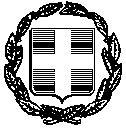 ΥΠΕΥΘΥΝΗ ΔΗΛΩΣΗ  (άρθρο 8 Ν.1599/1986)Η ακρίβεια των στοιχείων που υποβάλλονται με αυτή τη δήλωση μπορεί να ελεγχθεί με βάση το αρχείο άλλων υπηρεσιών                                   (άρθρο 8 παρ. 4 Ν. 1599/1986)Με ατομική μου ευθύνη και γνωρίζοντας τις κυρώσεις (3), που προβλέπονται από τις διατάξεις της παρ. 6 του άρθρου 22 του Ν. 1599/1986 , δηλώνω ότι:      Το ΑΦΜ μου είναιι: …………………………………… και εργάζομαι στην επιχείρηση με επωνυμία : ………………………………………………………………………………………, ΑΦΜ: …………………………………………. και ΚΑΔ : ……………………..Ημερομηνία:        /       /2018(1) Αναγράφεται από τον ενδιαφερόμενο πολίτη ή Αρχή ή η Υπηρεσία του δημόσιου τομέα, που απευθύνεται η αίτηση.(2) Αναγράφεται ολογράφως. (3) «Όποιος εν γνώσει του δηλώνει ψευδή γεγονότα ή αρνείται ή αποκρύπτει τα αληθινά με έγγραφη υπεύθυνη δήλωση του άρθρου 8 τιμωρείται με φυλάκιση τουλάχιστον τριών μηνών. Εάν ο υπαίτιος αυτών των πράξεων σκόπευε να προσπορίσει στον εαυτόν του ή σε άλλον περιουσιακό όφελος βλάπτοντας τρίτον ή σκόπευε να βλάψει άλλον, τιμωρείται με κάθειρξη μέχρι 10 ετών.(4) Σε περίπτωση ανεπάρκειας χώρου η δήλωση συνεχίζεται στην πίσω όψη της και υπογράφεται από τον δηλούντα ή την δηλούσα. ΠΡΟΣ(1):Ο.Α.Ε.Δ. – ΓΡΑΦΕΙΟ ΛΑΕΚΟ.Α.Ε.Δ. – ΓΡΑΦΕΙΟ ΛΑΕΚΟ.Α.Ε.Δ. – ΓΡΑΦΕΙΟ ΛΑΕΚΟ.Α.Ε.Δ. – ΓΡΑΦΕΙΟ ΛΑΕΚΟ.Α.Ε.Δ. – ΓΡΑΦΕΙΟ ΛΑΕΚΟ.Α.Ε.Δ. – ΓΡΑΦΕΙΟ ΛΑΕΚΟ.Α.Ε.Δ. – ΓΡΑΦΕΙΟ ΛΑΕΚΟ.Α.Ε.Δ. – ΓΡΑΦΕΙΟ ΛΑΕΚΟ.Α.Ε.Δ. – ΓΡΑΦΕΙΟ ΛΑΕΚΟ.Α.Ε.Δ. – ΓΡΑΦΕΙΟ ΛΑΕΚΟ.Α.Ε.Δ. – ΓΡΑΦΕΙΟ ΛΑΕΚΟ – Η Όνομα:Επώνυμο:Επώνυμο:Όνομα και Επώνυμο Πατέρα: Όνομα και Επώνυμο Μητέρας:Ημερομηνία γέννησης(2): Τόπος Γέννησης:Αριθμός Δελτίου Ταυτότητας:Τηλ:Τηλ:Τηλ:Τόπος Κατοικίας:Οδός:Αριθ:ΤΚ:Αρ. Τηλεομοιοτύπου (Fax):Δ/νση Ηλεκτρ. Ταχυδρομείου(Εmail):Δ/νση Ηλεκτρ. Ταχυδρομείου(Εmail):Ο – Η Δηλών/ουσα(Υπογραφή)